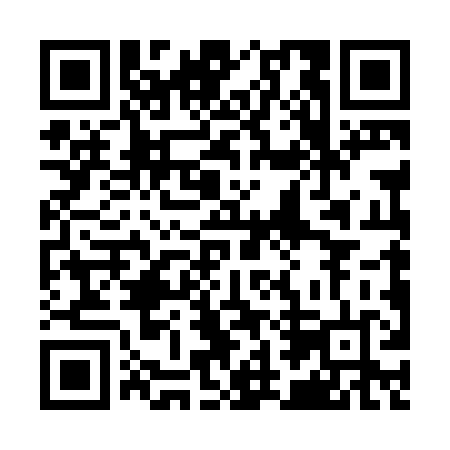 Ramadan times for Craddock, Missouri, USAMon 11 Mar 2024 - Wed 10 Apr 2024High Latitude Method: Angle Based RulePrayer Calculation Method: Islamic Society of North AmericaAsar Calculation Method: ShafiPrayer times provided by https://www.salahtimes.comDateDayFajrSuhurSunriseDhuhrAsrIftarMaghribIsha11Mon6:126:127:241:174:387:117:118:2312Tue6:106:107:221:174:387:127:128:2413Wed6:096:097:211:174:397:137:138:2514Thu6:076:077:191:164:397:147:148:2615Fri6:066:067:181:164:397:157:158:2716Sat6:046:047:161:164:407:167:168:2817Sun6:036:037:151:164:407:177:178:2918Mon6:016:017:131:154:417:187:188:3019Tue6:006:007:121:154:417:197:198:3120Wed5:585:587:101:154:427:207:208:3221Thu5:565:567:091:144:427:217:218:3322Fri5:555:557:071:144:427:227:228:3423Sat5:535:537:051:144:437:237:238:3524Sun5:525:527:041:134:437:247:248:3625Mon5:505:507:021:134:437:247:248:3726Tue5:485:487:011:134:447:257:258:3827Wed5:475:476:591:134:447:267:268:3928Thu5:455:456:581:124:447:277:278:4029Fri5:435:436:561:124:457:287:288:4130Sat5:425:426:551:124:457:297:298:4231Sun5:405:406:531:114:457:307:308:431Mon5:395:396:521:114:467:317:318:442Tue5:375:376:501:114:467:327:328:453Wed5:355:356:491:104:467:337:338:464Thu5:345:346:471:104:467:347:348:475Fri5:325:326:461:104:477:347:348:496Sat5:305:306:441:104:477:357:358:507Sun5:295:296:431:094:477:367:368:518Mon5:275:276:421:094:487:377:378:529Tue5:255:256:401:094:487:387:388:5310Wed5:245:246:391:094:487:397:398:54